MATH ACTIVITY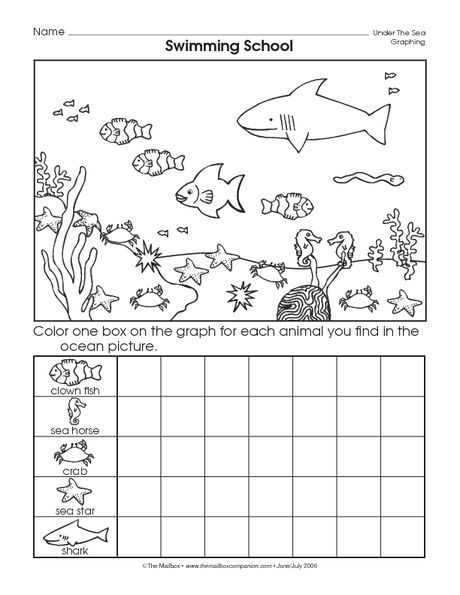 